EMAIL  [Support Button]SUBJECT LINE:  Click for helpBANNER LINE: Help is on the way...[Loan Officer], Not sure how everything works in our marketing platform? No problem! Just click the support button in the lower right-hand corner of your screen when you're in the system…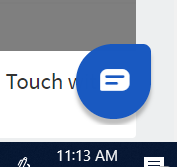 …and help arrives! Quick questions come up a lot - and you can get quick answers! In addition to ongoing training (check the calendar in the platform), live chat is available from 8:00 AM to 7:00 PM Monday through Friday! You can even get assistance on Saturdays![Signature block – customer company/marketing admin?]